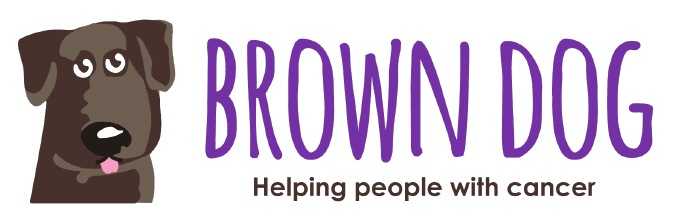 Dear                On the 20th June 2020 I will taking part in the Wordsworth Challenge to raise money for the Brown Dog Charity who buy essential equipment to help people fight cancer. In 2020 Brown Dog is trying to raise £46,000 to buy a Stem Cell Machine that will improve and extend the lives of people fighting Myeloma and Lymphoma cancer.For the challenge I have to walk/climb 8 mountains in 14 hours, which involves getting up at 2am in the morning and climbing the first two mountains in the dark. The mountains include some of the highest in the UK, including Sca Fell Pike which is the highest mountain in England.This demanding challenge will be worth it if I can raise money for this extremely good cause – please can you help me?I would be so grateful if you could make a donation using the My Donate link below.Thank you so much.NameInsert your my donate link here